Pokyny k instalaciSvětlometového stožáru typu MPv Minsku, 2017OldiSvetosvětlovací technika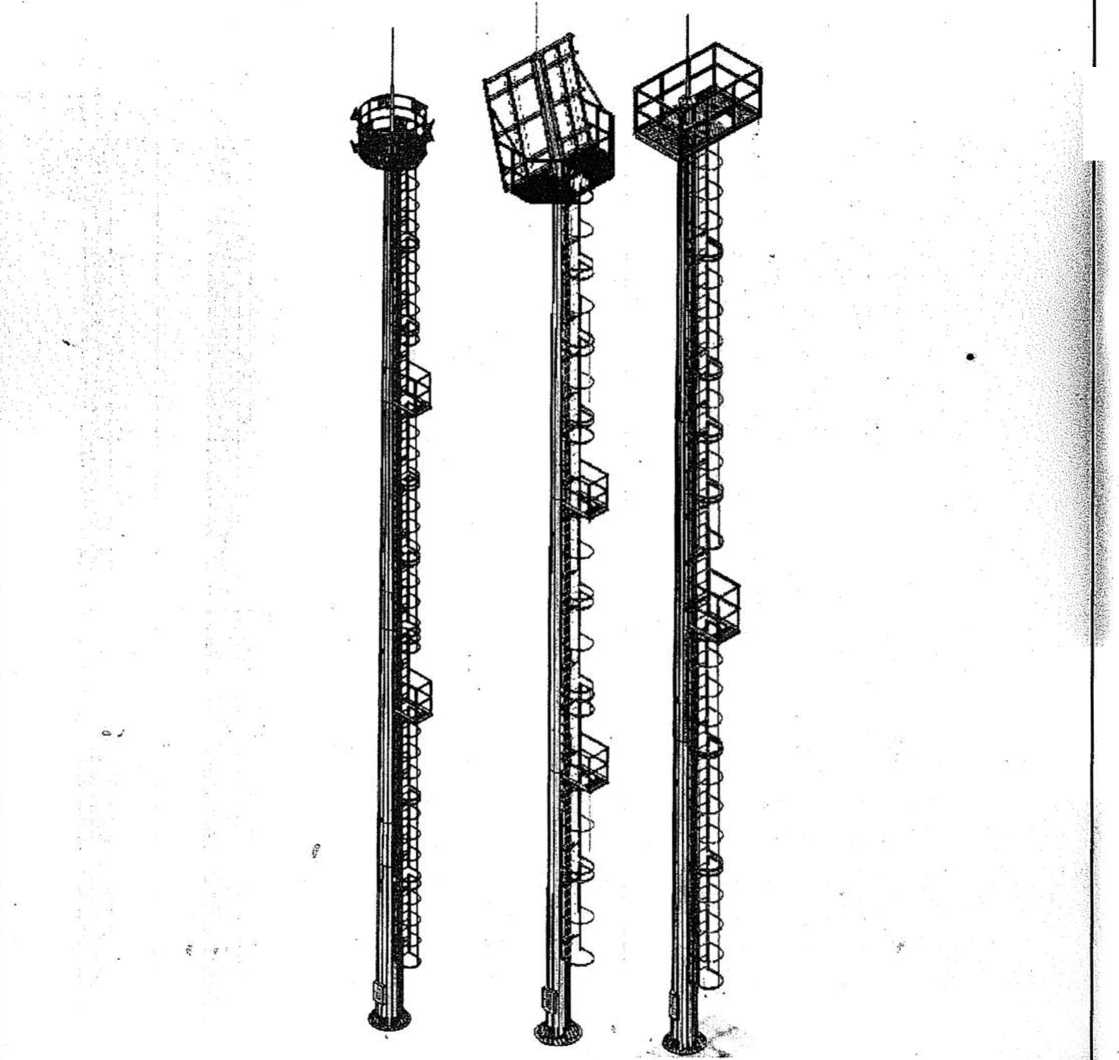 ObsahOBECNÉ INFORMACE	6MONTÁŽ VÍCEHRANNÍ TYČE	6INSTALACE SVĚTLOMETOVÉHO STOŽÁRU MP	8POSTUP MONTÁŽE MP-30-400 / 760	10OBECNÉ SCHÉMA INSTALACE SVĚTLOMETOVÉHO STOŽÁRU MP NA ZÁKLAD	12Příloha 1 - Schéma montáže kruhové plošiny	15Příloha 2 - Schéma montáže obdelníkové plošiny	16Příloha 3 - Schéma montáže šikmé plošiny	17Původní inventární číslo I Podpis a datum I Místo inventárního čísla I inventární číslo duplikátu I Podpis a datumÚVODTyto pokyny jsou dalším technickým dokumentem, který
 seznámí instalační organizace se zásadami a způsoby montáže, instalace 
a seřízení stožáru pomocí servisní plošiny.PŘÍPRAVNÉ PRÁCEPřípravné práce před montáží a instalací stožárů v místě
provozu zahrnují: - instalace základu; - ukládání kabelů (nebo trubek pro kabely); - příprava místa pro instalaci.Návrh základu nebo jiné konstrukce pro instalaci stožárů 
provádí spotřebitel nebo nebo jím pověřená projekční organizace, která je oprávněná
 k provedení projektových prací. Při návrhu základu 
nebo jiné konstrukce je nutné zajistit: - pevnost základu (nebo jiného typu konstrukce pro montáž stožáru) musí
 odpovídat provozním podmínkám; - nejméně dva kotevní šrouby nebo čepy (při použití železobetonového
 základu nebo jiného typu upevnění stožáru) musí být spojeny se 
základovou výztuží nebo kovovou konstrukcí svařením. Celková délka svařovaného švu musí být
 nejméně 6 průměrů výztuže. Při navrhování železobetonového základu by měla být výztuž vzájemně spojena
 pouze svařováním.Pokud není možné splnit požadavky tohoto odstavce - je nutné
provést speciální opatření pro ochranu před bleskem v souladu s Pokyny pro
 zajištění ochrany před bleskem budov a konstrukcí (RD 34.21.122-87);- instalace amontáž základové části musí být provedena s
použitím úrovně, která umožňuje zajistit vodorovnost horní příruby
 základu s přesností 5 mm, přičemž je třeba mít na paměti, že osa
„revizního“ okna stožáru se shoduje s osou jednoho ze základových šroubů;- místa a směry kabelového vstupu-výstupu určuje spotřebitel.Kabely jsou ukládány tak, aby: - kabely v základu a na výstupu z něj byly vedeny v trubkách; - kabelové trubky pro vedení kabelu ze  základu by mělo být 10-15 cm nad přírubou.Příprava místa zahrnuje: Původní inventární číslo	I Podpis a datum I Místo inventárního čísla I inventární číslo duplikátu	I Inventární číslo duplikátu	I Podpis a datum- vyčištění a dispozice pozemku v bezprostřední blízkosti základu o 
délce 35 m a šířce 10 m; - zajištění vstupu pro nákladní vozidla 
pro přepravu zboží o délce 12 m a zvedacího mechanismu. - vykládka a skladování hlavních konstrukčních prvků
v místě instalace stožáru podle montážního listu (pokud existuje)Instalační organizace provádějící instalaci stožárů musí být
 seznámena a vedena:TKP 45-5.04-41-2006. Ocelové konstrukce. Pravidla pro instalaci 
SP 70.13330.2012. Nosné a obvodové konstrukce.Původní inventární číslo	I Podpis a datum 	I Místo inventárního čísla	I Inventární číslo duplikátu	I Podpis a datum POKYNY K BEZPEČNOSTNÍM OPATŘENÍMInstalace a provoz stožárů musí být prováděny v přísném souladu s
 těmito pokyny, pokyny k provozu a:SNiP 12-03-99. Bezpečnost práce ve stavebnictví.POT R M-016-2001. MEZIOBOROVÁ PRAVIDLA bezpečnosti práce (bezpečnostní
 předpisy) při provozu elektrických zařízení,POT RM-012-2000. Mezioborová pravidla ochrany práce při práci ve
výšce,GOST R. IEC 61140-2000. Ochrana proti úrazu elektrickým proudem,GOST.12.3.032-84. Elektromontážní práce. Obecné bezpečnostní
 požadavkyPUE. Pravidla pro elektrická zařízeníDo práce na stožáru jsou povoleny osoby, které prošly speciálním výcvikovým kurzem pro
instalaci  veřejného osvětlení, které mají kvalifikační skupinu pro elektrickou bezpečnost
nejméně III.K údržbě stožárů je povolena brigáda nejméně 3 osob.Poznámka: Je přísně zakázáno provádět údržbu
stožáru při rychlosti větru nad 5 metrů za sekundu a při teplotě vzduchu 
pod-25 ° C, stejně jako při bouřce.Původní inventární číslo .	I Podpis a datum	I Místo inventárního čísla	I Inventární číslo duplikátu	I Podpis a datumOBECNÉ INFORMACE
1.1 Montáž vícehranní tyčeVícehranní Světlometové Stožáry se mohou skládat z jedné, dvou nebo
 více sekcí v závislosti na požadované výšce. Maximální délka
 vícehranních sekcí (délka přepravních prvků) zpravidla není větší než
12 m a je podmíněna pohodlností jejich přepravy. Při spojování sekcí mezi 
sebou jsou možné dvě verze provedení: přírubová a teleskopická.
Montáž přírubového spojení světlometového stožáru obvykle nevyvolává otázky, montáž
 teleskopického spojení vyžaduje určité dovednosti a schopnosti.Teleskopické spojení (Obr.1) bude spolehlivé a účinné, pokud budou
 splněny pouze dvě podmínky:délka teleskopického spojení se musí rovnat jmenovité hodnotě „+“ nebo
 přípustné odchylce. Přípustná odchylka je uvedena v projektové
dokumentaci a je zpravidla 10–12% délky samotného spoje;utahování sekcí musí být prováděno se zvyšujícím se zatížením s krokem v závislosti na
průměru spojených sekcí, dokud se pohyb sekcí nezastaví vůči
sobě navzájem.Obr. 1Díky zúžení vytváří tlakové zatížení těsné spojení sekcí,
což umožňuje přenos ohybového momentu bez posunutí. Toto spojení je srovnatelné se
 šroubovým spojem řízeným točivým momentem. Doporučujeme, aby
 tahové zatížení bylo alespoň 10 tun. Pro ovládání délky teleskopického spojeníPůvodníinventární číslo	| Podpis a datum I Místo inventárního čísla I Inventární  Číslo duplikátu I Podpis a datumvýrobci zpravidla dávají značky, ve kterých by se s ohledem na přípustnou
 odchylku mělo vzájemně zaseknout sekce vícehranní 
tyče. Pokud taková značka neexistuje, nakreslí ji montéři během montáže sami v souladu
 s montážními pokyny nebo montážním schématem, které vypracuje výrobce a které jsou
 připojeny k přepravním dokumentům.Pro usnadnění montáže sekcí jsou vícehranní světlometové stožáry vybaveny speciálními oušky, které slouží k zajištění ručních kladkostrojů nebo zvedáků, které vytvářejí
 tahovou sílu (Obr. 2). Při utahování sekcí vícehranní tyče pomocí několika
zvedáků nebo kladkostrojů je nutné zajistit rovnoměrnost zatížení,
aby se zabránilo padnutí a předčasnému zaseknutí obtížně obnovitelných sekcí.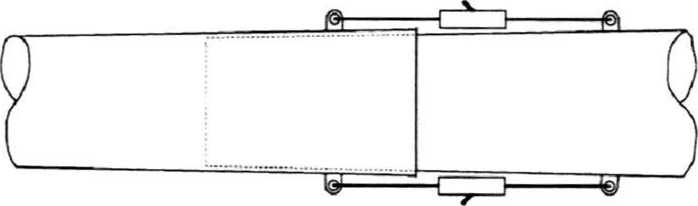 Obr. 2Pokud nejsou žádné oušky, lze montáž provést pomocí navijáku
 proložením utahovacího lanka uvnítř sekcí vícehranní tyče a připevněním k
utahovacímu příčníku a nosné přírubě.Obr. 3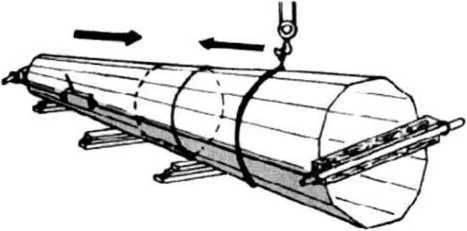 List7Původní inventární číslo	I Podpis a datum 	I Místo inventárního čísla	I Inventární číslo duplikátu	| Podpis a datumBěhem montáže sekcí vícehranného světlometového stožáru (MP) musí být prováděno
následující: před zahájením montáže je nutné zkontrolovat, zda je povrch v oblasti
 teleskopického spoje bez nečistot a případných nerovností,sekce vícehranní tyče by měly být střídavě pokládány na dřevěné podložky 
nebo kozlíky, které byly předtím odkryté ve vodorovné poloze;jsou střídavě pokládány na dřevěnou podšívku nebo kozlíky, které byly předem umístěny do horizontální polohy; utáhování sekce vícehranní tyče provádět v souladu s
 montážními pokyny pro tuto vícehranní podpěru. k utažení používejte ruční nebo elektrické kladkostroje1.2 Instalase světlometového stožáru Upevnění sekcí proveďte buď  textilními páskovýi smyčkami, nebo  pomocí kovových lan vedených do rukávů z gumové tkaniny.  Použití holých kovových lan není povoleno, to může vést k porušení povlaku,  stejně jako k uklouznutí při montáži vícehranní tyče, pomocí metody  upevnění „hroznýš“.Poté co byla tyče kovového vícehranního stožáru smontována  instalují se  závěsná zařízení: žebříky, servisní plošiny a plošiny pro odpočinek Kovové konstrukce tyčí musí být pro instalaci  dodávány pozinkované (nebo lakované) a zbavené nečistot, ledu, oleje a  rzi. Ocelové konstrukce podléhají kontrole na místě instalace.Kovové vícehranní podpěry lze namontovat na základy různých konstrukčních a technologických řešení, v závislosti na konkrétních  půdních podmínkách podle zprávy o inženýrských a geologických průzkumech a zatížení konkrétní podpěry. Během montáže vícehranného světlometového stožáru musí být prováděno následující: před instalací světlometového stožáru  MP do návrhové polohy musí být dokončeny práce
 s nulovým cyklem (práce týkající se výstavby základu s nejpřesnějším vyrovnáním 
výšky a podél osy stožáru), přičemž základ musí získat alespoň 50% své pevnosti;během zvedání  světlometového stožáru MP, aby se zabránilo rozbourání tyčových sekcí na
 teleskopických spojích, používají se speciální metody upevnění nebo fixaciPůvodní inventární číslo	I Podpis a datum 	I Místo inventárního čísla	I Inventární číslo duplikátu	| Podpis a datumteleskopický spoj pomocí oušek dočasnými zařízeními, které jsou po zvednutí
odstraněny;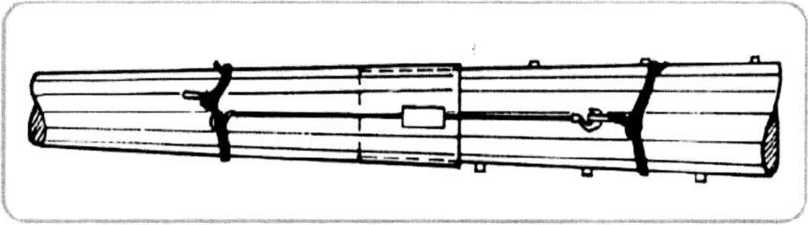 Obr. 4v místě připevnění upevňovacího lanka musí mít vícehranní podpěry
 těsnění, aby byla zajištěna bezpečnost zinkového povlaku; před odstraněním smyček je nutné provést vyrovnání konstrukce a úplné dotažení
všech matic na nosné přírubě. Odstranění smyček z vícehrané podpěry by mělo být provedeno po
 úplném dotažení všech základových matic;hlavy šroubů a matic musí být v těsném kontaktu s rovinami konstrukčních prvků
 a podložek. Každý šroub na straně matice musí mít alespoň jeden
závit s plným profilem;spolehlivost upevnění matic kotevních šroubů je zajištěna druhou maticí 
(kontramaticí);kvalita utažení šroubů by měla být zkontrolována poklepáním kladivem
o hmotnosti 0,5 kg, přičemž by se šroub neměl třást ani se pohybovat a těsnost utahování by mělo být provedeno - sondou;pro zvýšení spolehlivosti šroubových spojů pozinkovaných podpěr  se doporučuje matice dodatečně utáhnout týden po počáteční instalaci kovových výrobků pro kompenzaci stlačení zinku;List 9Původní inventární číslo	I Podpis a datum	I Místo inventárního čísla	I Inventární číslo duplikátu I Podpis a datum2. POŘADÍ MONTÁŽE STOŽÁRUSekce tyče stožáru položte na kozlíky. Přitom je třeba dbát zvýšené opatrnosti
 pří vybalení a upevnění sekcí stožáru; vyčistěte horní konec spodní sekce 
od nečistot ve vzdálenosti nejméně - 1,5 m od otevřeného
konce pro zajištění nasazování další sekci.Zkontrolujte vnitřní a vnější plochy propojováných sekcí, zda se
v rozích shodují podle kuželovitosti, zda nejsou poškozené a jsou čisté.  Tvar
průřezu sekcí může být mírně eliptický, proto je nutné
otočit nasazovánou sekci, aby se dosáhlo lepšího výsledku spojování.Pro kvalitní stykování musí být styčné plochy stožárů namazány
tekutým mýdlem.Nezastavujte proces nasazování i když je dosaženo požadovaného
 překrytí. Je důležité, aby byly sekce utaženy co nejtěsněji. Zkontrolujte, zda je smontovaná stožárová tyč rovná po celé délce
 sekce.  Vyjměte a odstraňte navijáky.Instalace závěsných zařízení:Servisní plošina musí projít horní částí až na doraz s
montážní přírubou a osa poklopu musí být vyrovnána s držáky žebříku ve
tvaru písmene U. Zajistěte šrouby, matici zajistěte kontramaticí (Obr.6).Po připevnění závěsné (pracovní) plošiny v horní části stožáru přistoupíme k
upevnění hromosvodu. Hromosvod se připevňuje k podpěře pomocí šroubů, 
matice je zajištěna kontramaticí.V závislosti na typu plošiny se používají různá montážní schémata.Montážní schémata najdete v příloze:Příloha 1 - Kruhová plošinaPříloha 2 - Obdelníková plošinaPříloha 3 -Šikmá plošinaPůvodníinventární číslo	I Podpis a datum	I Místo inventárního čísla	I Inventární číslo duplikátu	I Podpis a datum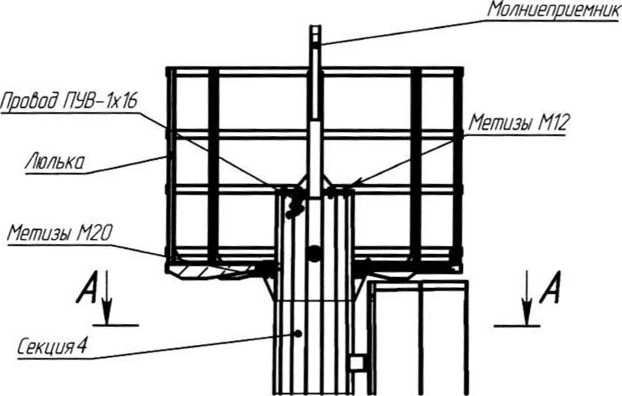 jímač PUV drát kovové výrobky M12závěsná (pracovní) plošina kovové výrobky M20 sekce 4Obr.6 (dodávka podle Obr.5)Šroub М12х50.
Podložka12-2ks
Matice М12
Grover  12.3. Instalace žebříkůŠroub М12х50.
Podložka12-2ks
Matice М12
Grover  12.SekceБ-Б (1: 5)Žebřík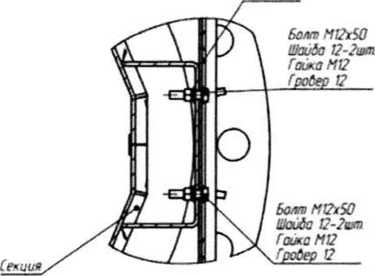 Obr.7 (dodávka podle Obr.5)Po sestavování plošiny namontujte žebříky na tyči utažených  sekcí (sekce 1, sekce 2) „shora dolů“ podle (Obr. 5). Délky a označení najdete v montážním listu. Upevnění je třeba provést podle řezu Б-Б na (Obr. 7).Při montáži žebříků je nutné žebřík namontovat na konzolu přivařenou
k nosné části tyče a zafixovat jej šrouby ze sady 12. Pružná (pérová)
podložka se používá k zabránění odšroubování matice. Žebřík 2400, 2500 a 2750
 je upevněn 4 šrouby, Přechodový žebřík 2600 - 6 šrouby.List I Původní inventární číslo	I Podpis a datum 	I Místo inventárního čísla	I Inventární číslo duplikátu	I Podpis a datum OBECNÉ SCHÉMA INSTALACE SVĚTLOMETOVÉHO STOŽÁRU MP NA ZÁKLADINSTALACE SPODNÍ SEKCE NA ZÁKLADYPOZOR!!! Stožár by měl být instalován týmem nejméně 3 osob
(včetně operátora jeřábu) za přísného dodržování bezpečnostních pravidel pro provádění
zvedacích prací v následujícím pořadí:Existují různé konstrukce stožárů, v souvislosti s tím je nutné provést studium těchto
 pokynů porovnáním textu s konkrétním výrobkem.  Při montáži 
stožárových tyčí, které se skládají ze tří nebo více sekcí se montáž provádí postupně a 
začíná od spodní sekce. Našroubujte matice na čepy s mezerou 5-20 mm od matic základové
 části; Utáhněte čtyři podpěrné (hladinové) matice rovnoměrně rozmístěné po
 obvodu dostatečně daleko, aby bylo možné namontovat přírubu s 
nastavovací tolerancí. Ostatní podpěrné matice umístěte o 5–15 mm níže.  Vyrovnejte
vyrovnávací matice v jedné rovině s hladinou vody (Obr.8).Nízkotlaká polyetylénová trubka HDPEUpevnění lanka při instalaci hromosvodu, při instalaci na základ
se provádí pomocí utahovacích smyček.Upevněte spodní sekci podle obr. 9, současně je lano ovinuto kolem tyče
 sekce v blízkosti smyčky pro utahování sekcí, aby se zabránilo jejímu sklouznutí.
Použití holých kovových lan není povoleno.Pata základuObr. 8ČepMatice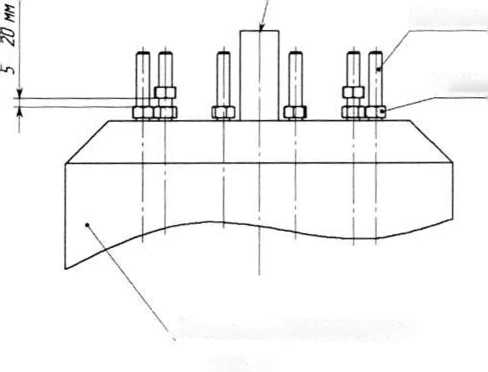 Původní inventární číslo	I Podpis a datum 	I Místo inventárního čísla	I Inventární číslo duplikátu	I Podpis a datum Obr.9Zvedněte sekci jeřábem a instalujte ji na základové čepy s opěrou o 4 matice.Našroubujte všechny horní matice na horní část příruby stožáru. Uvolněte
a spusťte nylonový popruh tažením za lano.SEŘÍZENÍ STOŽÁRU.Pomocí teodolitu, nastavením poloh dvou vzájemně kolmých
párů matic, nastavte tyči stožáru s odchylkou od vertikality nejvýše 0,01 ve dvou
 kolmých směrech.  Našroubujte všechny ostatní horní matice až na doraz. 
Došroubujte a utáhněte všechny ostatní spodní matice doporučeným momentem: Našroubujte a utáhněte kontramatice. Všechny exponované části závitových spojů ošetřete antikorozními
sloučeninami; List 13Nylonový popruh 
dlouhý 1,5 mJeřábový hák!Lanko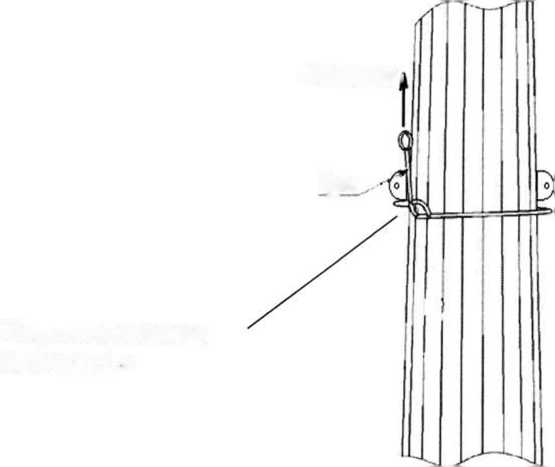 Původní inventární číslo	| Podpis a datum	I Místo inventárního čísla	I Inventární číslo duplikátu	| Podpis a datumObecné schéma instalace stožárů.Poté, co byla stožárová tyč smontována s závěsnými zařízeními, může být
 instalována na spodní sekci stožáru (Obr. 2) (Obr. 10). Po montáži celého stožáru a 
závěsných zařízení na základ musí být namontován žebřík do
 spodní sekci.Celý sestavený stožár Jeřábový výložníkObr. 10Existuje alternativní možnost instalace stožáru na základy. Nejprve 
jsou smontovány všechny sekce stožáru na zemi, závěsné
 zařízení a teprve poté se úplně zvedne a namontuje na
 základy.List 14Jeřábový výložníkkabel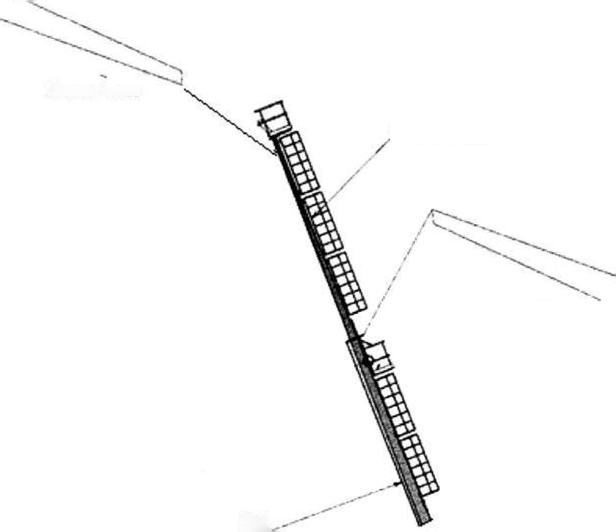 Původní inventární číslo |Podpis a datumI Místo inventárního čísla	I Inventární číslo duplikátu	I Podpis a datumPříloha 1 - Schéma montáže kruhové plošiny	Hromosvod	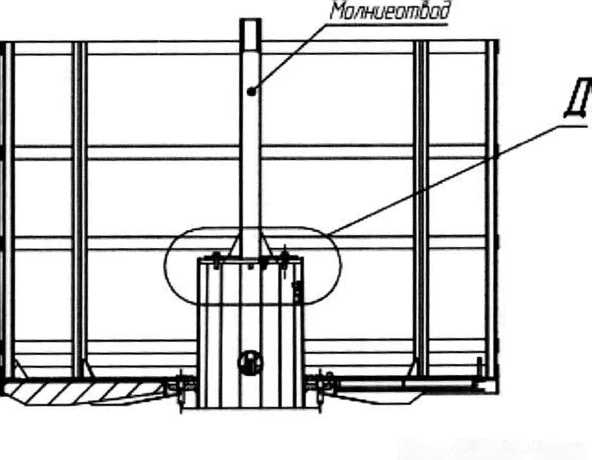 Šroub М20х90-12ksMatice M20-24ks
Podložka 20-24ksŠroub М20х90-12ksŠroub М12х50-4ks.
Matice М12-4ks
Podložka12-4ks
Grover  12-4ks- .SekceД (1:5)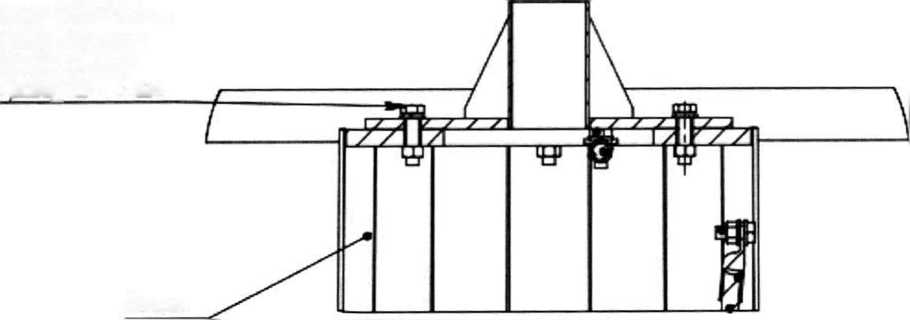 Původní inventární číslo | Podpis a datum I Místo inventárního čísla I Inventární číslo duplikátu | Podpis a datumPříloha 2 - Schéma montáže obdelníkové plošinyHromosvodД (1:5)HromosvodŠroub М12х70-4ks.
Matice М12-8ks
Podložka 12-ЬksSekceŠroub>120x90- 12ks
Matice М20-2Ьks
Podložkа 20-2ЬksŠroub М12х70-ks
Matice М12-8ks
Podložka 12-АksSekceChytitKolébka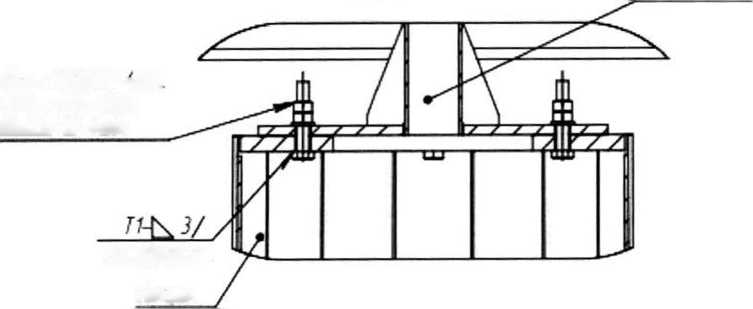 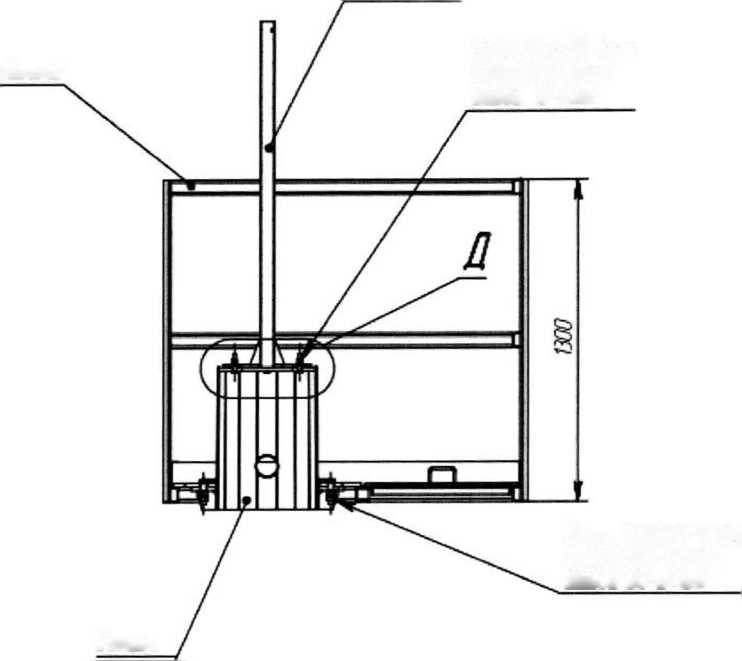 Původní inventární číslo |Podpis a datumI Místo inventárního čísla I Inventární číslo duplikátu	|Podpis a datumPříloha 3 - Schéma montáže šikmé plošiny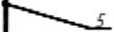 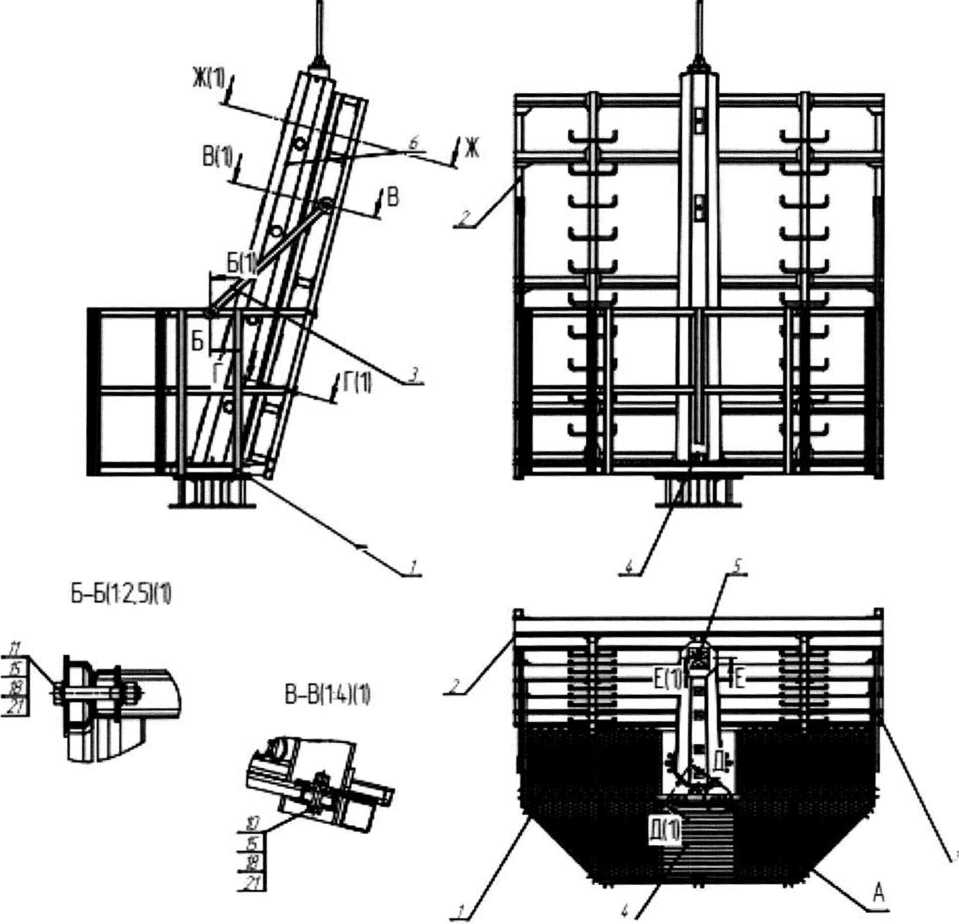 List 17Inventární  číslo duplikátu	|Podpis a datumI Místo inventárního čísla	I Inventární číslo duplikátu	I Podpis a datum Příloha 3 - Schéma montáže šikmé plošinyГ-Г(1:4)(1)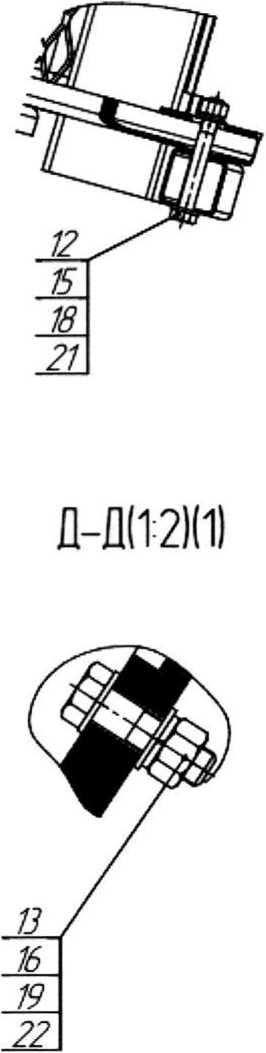 Ж-Ж(15)(1)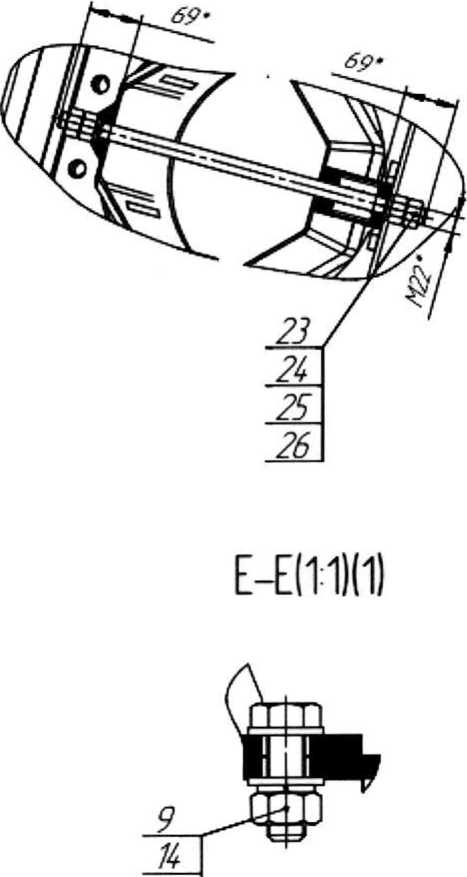 17rokuPůvodní inventární číslo	I Podpis a datum	I Místo inventárního čísla .	I Inventární číslo duplikátu I Podpis a datumPříloha 3 - Schéma montáže šikmé plošinyPůvodní inventární číslo	I Podpis a datum	I Místo inventárního čísla	I Inventární číslo duplikátu I Podpis a datumPříloha 3 - Schéma montáže šikmé plošiny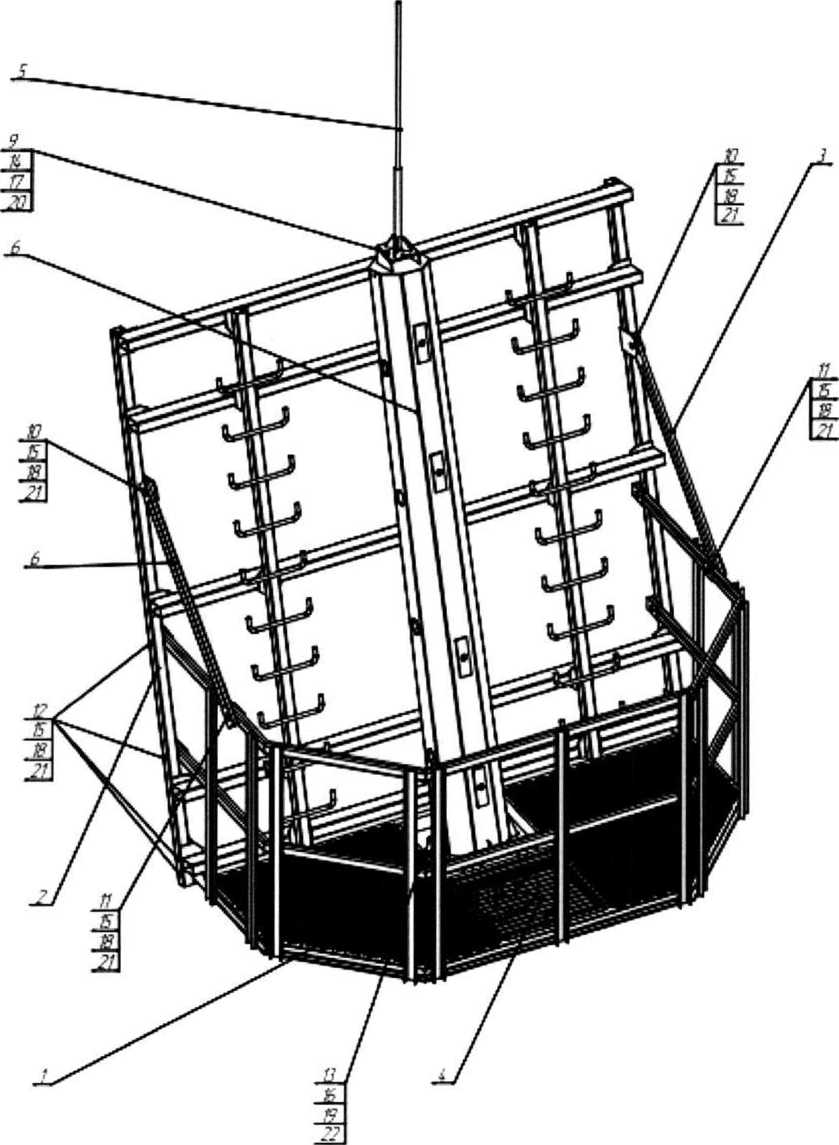 \\\\\\\\Změna.Listinač.dokumentuPodpis Datum \\\\Vypracoval Vypracoval NeverovskiySvětlometový stožár.Lit.List ListůZkontrolovalZkontrolovalKaliyzhnyi LSvětlometový stožár.š2roku70.01.Světlometový stožár.OLDI SVET s.r.o.OLDI SVET s.r.o.OLDI SVET s.r.o.KontrolaKontrolač.1Světlometový stožár.OLDI SVET s.r.o.OLDI SVET s.r.o.OLDI SVET s.r.o.SchválilSchválilGorunkovaSvětlometový stožár.OLDI SVET s.r.o.OLDI SVET s.r.o.OLDI SVET s.r.o.List 3ZměnaList č. dokumentuPodpisDatumList 4ZměnaList č. dokumentuPodpisDatum4List 5ZměnaList č. dokumentuPodpisDatum5List 6Změna List č. dokumentuPodpisDatumZměnaList č. dokumentuZměnaDatumList 8ZměnaList č. dokumentuPodpis Datum8ZměnaList č. dokumentuPodpis DatumList 10ZměnaList č. dokumentuPodpisDatum10ZměnaList č. dokumentuPodpisDatumList 12Změna.Listinač. dokumentuPodpis Datum12M16123 nmM1251 nmM18170 nmM20235 nmM24425 nmМЗО850 nmM361450 nmМ422350 nmZměnaList č. dokumentuPodpisDatumZměnaList č. dokumentuPodpis DatumList 15ZměnaList č. dokumentuPodpis DatumList 16ZměnaList č. dokumentuPodpis Datum16ZměnaList č. dokumentuPodpis DatumList 18ZměnaList č. dokumentuPodpisDatumFormatZonaPozOznačeníNázev1Pozná-mkaMontážní jednotky1Zásuvkа12Mřížka 13Ráhno24Poklop15Hromosvod16Stožár1Standardní výrobkyŠroub  GОSТ 7798-709М10х30410M16x70211M16x100212M16x125813M20x7012Matice GOST 5915-7014M10415M161416M201226M2216Podložka GOST 6402- 7017A10418A161419A201225A228Podložka GOST 11371-78rokuС10821C162822C202424C22823Čep 2M22x5004GОSТ22042-76List 19ZměnaList č. dokumentuPodpis Datum19List rokuZměnaList č. dokumentuPodpisDatumroku